Centrum voľného času Žiar nad HronomUl. M. R. Štefánika č.17, 965 01 Žiar nad Hronom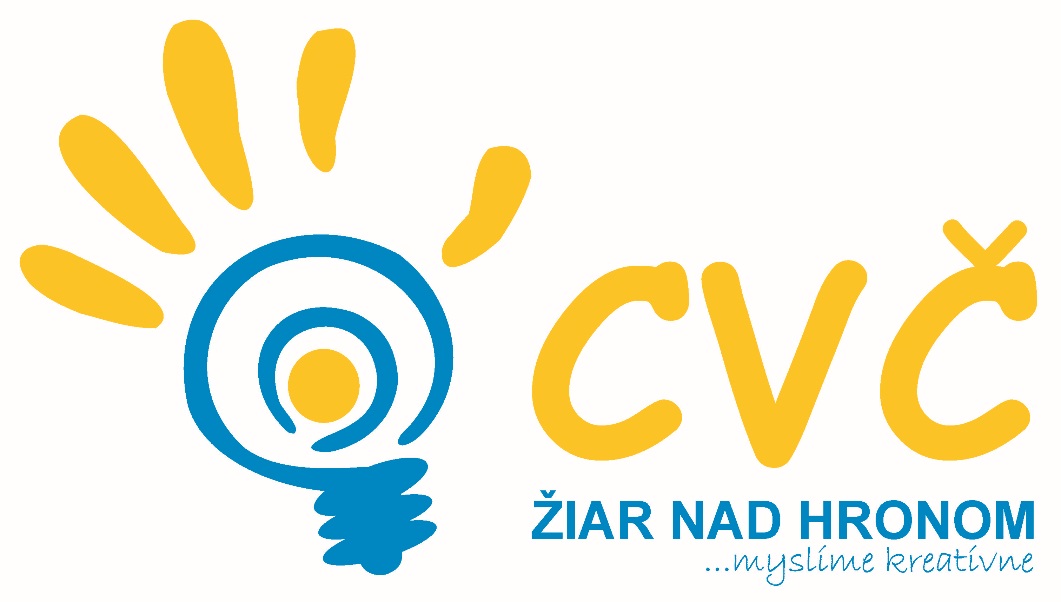 Plán práce 2021/2022Prerokované v rade CVČ: 16.09.2021Prerokované v pedagogickej rade: 03.09.2021Vypracovala:  Mgr. Helena Gáfriková  a  kolektív CVČ                                  riaditeľka           Centra voľného času v Žiari nad HronomPlán činnosti Centra voľného času v Žiari nad Hronom (ďalej len CVČ) vychádza z :Sprievodca  školským rokom 2021/2022,Zákon č. 245/2008 Z.z. o výchove a vzdelávaní v znení neskorších predpisov,Vyhlášky č.306/2009 Z.z. o školskom klube detí, školskom stredisku záujmovej činnosti, centre voľného času, školskom hospodárstve a stredisku odbornej praxe v znení neskorších predpisovzo Správy o výchovno-vzdelávacej činnosti CVČ za školský rok 2019/2020 a 2020/2021Zákona č.282/2008 Z.z. o podpore práce s mládežou, v znení neskorších predpisov,Pedagogicko - organizačných pokynov pre riaditeľov škôl a školských zariadení, v zriaďovateľskej pôsobnosti mesta Žiar nad Hronom na školský rok 2021/2022V školskom roku 2021/2022 činnosť CVČ bude zabezpečovaná v oblasti:kultúra a umenieveda a technikaprírodné vedyspoločenské vedytelesná výchova, šport a preventívne programydobrovoľnícka činnosťparticipácia mládeže v spoločnosti – mestský žiacky parlamentV školskom roku 2021/2022 budeme aplikovať výchovno-vzdelávacie aktivity v oblasti prevencie – šikany, kyberšikany, zdravého životného štýlu, dobrovoľníctva, participácie  a rozvoja života v komunite.Činnosťou  CVČ vytvára priestor pre prácu s deťmi a mládežou vo veku  do 30 rokov, so zámerom rozvíjať osobnosť mladého človeka vo vedomostiach, zručnostiach, postojoch. Rozvoj mäkkých zručností, pomoc pri orientácii v možnostiach neformálneho vzdelávania a zameranie na budúce povolanie, vytvorenie priestoru pre participáciu mládeže so samosprávou v škole, meste, komunite.Negatívne skúsenosti z predchádzajúceho školského roku, kedy bola prerušená prevádzka centra voľného času v období vyhlásenia mimoriadnej situácie súvisiacej s koronakrízou na Slovensku, nám predostierajú nutnosť  vzdelávania sa v oblasti  práce s online nástrojmi,  nutnosť inovácie technicko-materiálneho zabezpečenia nášho zariadenia, investície do skvalitnenia internetovej siete.V tejto súvislosti budeme činnosť orientovať na:aktívne prezenčné alebo dištančné formy, podľa  aktuálnej situácie, spolupráce  detí a mládeže s miestnou samosprávou, úradom práce, OZ, priemyselnými spoločnosťami v technickej oblasti,poskytovanie priestoru, poradenstva a pomoci deťom a mládeži vo voľnom čase,vytváranie predpokladov pre aktívnu spoluprácu všetkých subjektov, ktoré sa zaoberajú problematikou voľného času detí a mládeže,realizáciu programov a projektov  orientovaných na prevenciu a ochranu detí a mládeže pred sociálno-patologickými javmi a potláčanie ich vplyvov,prezentáciu činnosti CVČ na verejnosti, zverejňovaním informácií na webovom sídle, sociálnej sieti, v miestnych médiách.Činnosť CVČ bude realizovaná v priestoroch CVČ, v telocvičniach ZŠ, SŠ, v MŠ, ŠZŠ, v mestskej športovej hale, zimnom štadióne, v priestoroch MsKC, Pohronského osvetového strediska, v priestoroch HaP M.Hella, a v ďalších priestoroch podľa potreby jednotlivých aktivít CVČ, ale v prípade nutnosti aj v online priestore.Aktivity  budú zabezpečované prostredníctvom:pravidelnej záujmovej činnosti (krúžky, kluby),príležitostnej záujmovej činnosti (súťaže, predmetové olympiády, stretnutia, besedy, kvízy, workshopy a iné aktivity),prázdninovej činnosti (tábory, sústredenia, exkurzie, výlety),práce s dobrovoľníkmi (Infobod o dobrovoľníctve, Týždeň dobrovoľníctva, sieťovanie dobrovoľníckej činnosti),seminárov, školení, okrúhlych stolov, facilitácie a pod.,poradenskej činnosti a pomoci rodičom  a deťom pri výbere a realizácii záujmovej činnosti,spolupráce, spolupodieľaní sa na miestnych aktivitách s ďalšími organizáciami a inštitúciami v oblasti výchovy a vzdelávania, etiky, kultúry, športu a iných činnosti.Finančné zabezpečenie pre činnosť CVČ je rozpočtované v spolupráci so zriaďovateľom - mestom Žiar nad Hronom. Ďalšie zdroje budú získané prostredníctvom, sponzorov, poplatkov od účastníkov aktivít, projektov, ktoré sú  ale účelovo viazané a zamerané konkrétne aktivity (FLL, Florbal, SAŠŠ, Centrum dobrovoľníctva a iné).CVČ zastreší činnosť mestského žiackeho parlamentu ZŠ a OGY na území mesta Žiar nad Hronom.HLAVNÉ ÚLOHY na školský rok 2021/2022:Zabezpečiť materiálne a personálne podmienky pre rozvoj osobnosti detí a mládeže v času mimo vyučovania. Sústrediť  sa na motiváciu k pravidelnej záujmovej činnosti.Využívať  pri  záujmovej činnosti nové aktivizujúce  trendy v oblasti výchovy  mimo vyučovania, outdoorové aktivity a v prípade dištančného vzdelávania zamerať sa na motivujúce online nástroje.Vytvoriť priestor pre spoluprácu s nezamestnanou mládežou.Zamerať pozornosť na prierezové témy „Prevencia kriminality, kyberšikany, prevencia korupcie a inej protispoločenskej činnosti.“Organizovať na základe poverenia OÚ v pôsobnosti banskobystrického kraja súťaže  vyhlasované MŠVVaŠ SR a v prípade dištančnej činnosti postupovať podľa usmernenia IUVENTY, resp. MŠVVaŠ SR, zriaďovateľa.Metodicky usmerňovať, rozvíjať a zlepšovať činnosť externých vedúcich záujmových útvarov CVČ s prihliadnutím na požiadavky účastníkov pravidelnej záujmovej činnosti.Prezentovať činnosť CVČ na verejnosti, využívať miestne a regionálne média na pravidelné informácie o jednotlivých podujatiach, web stránky a facebook CVČ, verejné vystúpenia.Využívať pre zatraktívnenie a zabezpečenie odbornosti pri  špecifických podujatiach  spoluprácu s neziskovými organizáciami, OZ podľa odbornosti, v ročných plánoch jednotlivých oblastí podľa organizačnej štruktúry stanoviť metódy a ciele spolupráce.                                                                    Zodpovední: pedagogickí zamestnanci CVČ                                                                    Termín:   v priebehu šk. roka 2021/2022 ÚLOHY PRAVIDELNEJ A PRÍLEŽITOSTNEJ ZÁUJMOVEJ ČINNOSTIa) oblasť  spoločensko-vedná, kultúry a umeniaZrealizovať súťaž a výstavu prác pod názvom Mám svojich starkých veľmi rád/a, zameranú na prezentáciu tvorby a medzigeneračných vzťahov detí ZŠ a starých rodičov, podľa aktuálnej situácie prispôsobiť  online priestor.Prezentovať  CVČ na verejnosti prostredníctvom vystúpení, seminárov, školení, prednášokPodporiť vznik klubovej činnosti, rôznych skupín detí a mládeže v meste Žiar nad HronomZapájať CVČ do projektov a využívať možnosť finančnej dotácie z iných zdrojov pre skvalitnenie činnosti záujmového vzdelávania.Viesť záujmové útvary, zabezpečiť starostlivosť o zverené záujmové útvary vedené aj externými vedúcimi pracovníkmi, ktorým poskytnúť priestor pre online prácu v tých  záujmových útvaroch, ktorých činnosť sa môže týmto spôsobom  realizovať.Realizovať podujatia na základe schváleného plánu práce v danej oblastiSpracovať kalendár podujatí CVČ (príležitostnej činnosti) na školský rok 2021/2022 Koordinovať zverené súťaže, olympiády, práce s talentovanou mládežou v CVČ (napr. Medzníky druhej svetovej vojny v spolupráci s Obl.V SZPB)Realizovať  minimálne 2 podujatia, tvorivých aktivít pre rodičov s deťmiRealizovať minimálne 2 podujatia  pre SŠ mládežSpravovať a viesť Kroniku CVČSpravovať  knižnicu CVČPripravovať pravidelne mesačné plány činnosti za zverený úsekZabezpečiť  aktívnu spoluprácu s koordinátorkou na činnosti Infobodu o dobrovoľníctve pri CVČ (jednotlivé aktivity v zmysle zmluvy s Centrom dobrovoľníctva v Banskej Bystrici a dodatku k zmluve na príslušný kalendárny rok), Zabezpečiť aktivity v Týždni dobrovoľníctva v spolupráci so školami a školskými zariadeniami, OZ, organizáciami a verejnosťou.                                                                    Zodpovedná:  Mgr. Dana Mokrošová                                                                    Termín: v priebehu šk. roka 2021/2022b) oblasť vedy a techniky, prírodných viedPracovať na rozvoji vedy a techniky prostredníctvom  inovatívnych podujatí, zapájanie sa do technicko-vedeckých projektov a využívať online priestor na spoluprácu s mládežou i ZŠ a SŠ, priemyselnými spoločnosťami podieľajúcimi sa na projekte ProTechVyhľadávať a prezentovať nové prístupy v oblasti vedy a techniky pre deti a mládež, resp. pre  zamestnancov CVČ, využiť možnosti v Týždni vedy a techniky na Slovensku  v spolupráci s ÚMMS SAV – INOVAL ZH.Zapájať sa do projektov, aktívna pomoc pri príprave projektov a ich realizáciiRealizovať aktivity v rámci projektu ProTech ( Vedecká kaviareň, exkurzie, Mladý technik, First LEGO League,  sústredenia)Viesť záujmové útvary, zabezpečiť starostlivosť o zverené záujmové útvary vedené aj externými vedúcimi pracovníkmiRealizovať podujatia na základe schváleného plánu práce v danej oblastiSpracovať kalendár podujatí CVČ (príležitostnej činnosti) na školský rok 2021/2022 Koordinovať zverené súťaže, olympiády, práce s talentovanou mládežou v CVČZrealizovať  minimálne 2 podujatia, tvorivé aktivity pre rodičov s deťmiZrealizovať minimálne 2 podujatia  pre SŠ mládežZabezpečiť aktivity v oblasti environmentálnej výchovy, výchovy k životnému prostrediu v spolupráci s MŠ, ZŠ, SŠSpracovať  vyhodnotenie Kalendára prevencie za rok 2021 a pripraviť Kalendár prevencie CVČ na rok 2022 do 20.10.2021Zabezpečiť preventívne programy v oblasti šikany, kyberšikany, prevencie korupcie, zdravého životného štýlu a iných podľa potrieb a požiadaviek ZŠ a SŠRealizovať aktivity schválené v pláne práce pre danú oblasťSpolupracovať s inými inštitúciami a organizáciami pôsobiacimi vo zverenej oblastiSpravovať webové sídlo a sociálnu sieť pre CVČ v spolupráci  so zamestnancami CVČ                                                                    Zodpovedná: Mgr. Marianna Lazárová                                                                     Termín: v priebehu šk. roka 2021/2022c) oblasť  telesnej výchovy a športu, rekreačnej činnostiPropagovať a rozvíjať netradičné športové disciplíny ako motivačný nástroj pre deti a mládež MŠ, ZŠ a SŠKomunikovať so zástupcami (učitelia TVaŠ) ZŠ a SŠ a zabezpečiť činnosť OK SAŠŠSpravovať portálu Školský šport v rámci okresu Žiar nad HronomSpravovať webové sídlo a sociálnu sieť pre CVČ v spolupráci  so zamestnancami CVČViesť záujmové útvary, zabezpečiť starostlivosť o zverené záujmové útvary vedené aj externými vedúcimi pracovníkmiRealizovať podujatia na základe schváleného plánu práce v danej oblastiRealizovať neformálne vzdelávanie v oblasti olympijskej výchovy pre deti a mládež ZŠ i SŠ.Realizovať športové aktivity v spolupráci s mestom Žiar nad Hronom ( hlavne september, október, veľkonočné obdobie a máj, jún, Beh oslobodenia mesta, Beh SNP a iné podľa dopytu a ponuky)Spracovať kalendár podujatí CVČ (príležitostnej činnosti) na školský rok 2021/2022 Realizovať zverené športové súťaže,  práce s talentovanou mládežou v CVČ Realizovať  minimálne 2 podujatia, športové aktivity pre rodičov s deťmiRealizovať minimálne 2 podujatí  pre SŠ mládežZabezpečiť celoročnú rekreačnú činnosť a vedenie k tomu príslušnej pedagogickej dokumentácie (tábory, workshopy, otvorené hodiny...)Pripraviť Plán jarnej a letnej rekreačnej činnosti do 15.12.2021Pripravovať pravidelné mesačné plány činnosti CVČ.Pripraviť plán  možnosti pre športové aktivity s možnosťou realizácie v online priestore.                                                                    Zodpovedná:    PaedDr. Petronela Černická                                                                    Termín: v texte a v priebehu šk. roka 2021/2022PRÁZDNINOVÁ ČINNOSŤCieľom prázdninovej činnosti je pokračovať v činnosti záujmových útvarov aktivizujúcimi metódami, prostredníctvom sústredení, exkurzií a letných  táborov. Pri plánovaní  činnosti  počas letných prázdnin je potrebné využívať  finančne nenáročné služby a ponuky pre jednotlivé aktivity.Jesenné prázdniny:       28.10.2021 – 29.10.2021 – vyučovanie začína 02.11.2021(utorok)Vianočné prázdniny:     23.12.2021 – 07.01.2022 - vyučovanie začína 10.01.2022(pondelok)Polročné prázdniny:      04.02.2022 – vyučovanie začína 07.02.2021 (pondelok) Jarné prázdniny:           07.03.2022 – 11.03.2022 – vyučovanie začína 14.03.2022(pondelok)Veľkonočné prázdniny:14.04.2022 – 19.04.2022 - vyučovanie začína 20.04.2022(streda)Letné prázdniny:            01.07.2022 – 02.09.2022 - vyučovanie začína 05.09.2022(pondelok)ČINNOSŤ KOMISIÍ – PORADNÝCH ORGÁNOVCentrum voľného času na základe poverenia OÚ v sídle kraja je organizátorom podľa pedagogicko-organizačných pokynov na príslušný školský rok jednotlivých predmetových olympiád, ktorých odbornú stránku zabezpečujú členovia predmetových komisií (MO, CHO, GO, DO, OSJ, ONJ, OAJ, TO). Zoznam  poradných orgánov CVČ a členstvo v orgánoch v širšej pôsobnosti :     -  Pedagogická rada     -  Rada školského zariadenia pri CVČ     -  Okresný klub Slovenskej asociácie športu na školách      -  Mestská školská rada Žiar nad Hronom      -  Okresné odborné komisie predmetových olympiád     -  Komisia pre primárnu prevenciu sociálno-patologických javov     -  Komisia pre technickú oblasť v rámci projektu ProTech     -  Predsedníctvo Asociácie centier voľného času SR     -  Centrum dobrovoľníctva v Banskej Bystrici – Infobod o dobrovoľníctvePLÁNOVANIE:pracovný úväzok jednotlivých vychovávateľov – pedagogických zamestnancov vychádza z Nariadenia vlády SR č. 201/2019 Z. z. o priamej výchovno-vzdelávacej činnosti,pracovná doba -  7,5 hodín denne,dozor v zariadení je zabezpečovaný  pedagogickými zamestnancami na základe rozvrhu hodín záujmovej  činnosti a aktivít CVČ počas celého kalendárneho roka v čase od 09:00 do 17:00 hod.  Vo výnimočných prípadoch je dozorom poverená  školníčka CVČ,plán súťaží a jednotlivých aktivít príležitostnej činnosti pre školský rok 2021/2022,plány jednotlivých záujmových útvarov spracovať,vzdelávanie a štúdium prostredníctvom seminárov, kurzov, výmenou odborných skúseností  si zabezpečujú zamestnanci len po dohode s riaditeľkou CVČ a ak je súčasťou plánu profesijného rozvoja,pedagogickí zamestnanci v spolupráci s externými vedúcimi záujmových útvarov predložia do 29.10.2021 návrh pracovných a výchovných pomôcok pre záujmovú činnosť,zamestnanci hospodárskeho oddelenia spracujú návrh na údržbu zariadenia a technické zabezpečenie chodu CVČ do 29.10.2021, v návrhu bude časový harmonogram a finančné zabezpečenie.PERSONÁLNE  OBSADENIE  CVČRiaditeľka:			Mgr. Helena Gáfriková                                   Pedagogickí zamestnanci:	Mgr. Marianna Lazárová       									Mgr. Dana Mokrošová            				  				PaedDr. Petronela Černická    		                                                      				Mgr. Mária Lancková PhD. – čerpanie rodičovskej dovolenky                                                                                                                   Nepedagogickí zamestnanci:     Ekonómka/účtovníčka -  Alžbeta Bieliková 	                                        Školníčka/upratovačka – Ľudmila Žifčáková     Externí zamestnanci na dohodu:  20 zamestnancov  (vedúci záujmových útvarov, tréneri korčuľovania pre ZŠ,  koordinátor dobrovoľníctva, úsek práce a miezd, správca  PC sietí, ŠAZS)PRÍLOHY:1/ Kalendár podujatí na rok 2021/20222/ Kalendár postupových športových súťaží, predmetových olympiád, súťaží      záujmovo-umeleckého charakteru3/ Zoznam záujmových útvarov pri CVČ 4/ Plán pracovných porád5/ Plán kontrolnej činnosti 6/ Plán zasadnutí pedagogickej rady7/ Zoznam externých vedúcich záujmových útvarov v šk. roku 2021/2022Tento Plán práce je vzhľadom na obdobie pandémie Covid 19 materiálom, ktorý sa môže podľa potrieb meniť alebo dopĺňať.S Plánom práce CVČ  na školský rok 2021/2022  boli oboznámení zamestnanci CVČ : Mgr. Helena Gáfriková			...........................................PaedDr. Petronela Černická		...........................................Mgr. Marianna Lazárová			...........................................Alžbeta Bieliková				...........................................Ľudmila Žifčáková			...........................................Mgr. Dana Mokrošová			...........................................Mgr. Mária Lancková PhD.  – Rodičovská dovolenka